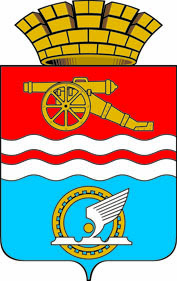 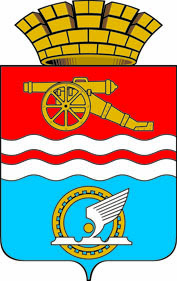 СВЕРДЛОВСКАЯ ОБЛАСТЬАДМИНИСТРАЦИЯ КАМЕНСК-УРАЛЬСКОГО ГОРОДСКОГО ОКРУГАПОСТАНОВЛЕНИЕот 26.11.2020  № 890О внесении изменений в постановление Администрации города Каменска-Уральского от 21.03.2015 № 27 «О создании рабочей группы по снижению неформальной занятости, легализации заработной платы, повышению собираемости страховых взносов во внебюджетные фонды в муниципальном образовании город Каменск-Уральский»В целях приведения в соответствие с решениями Городской Думы города Каменска-Уральского от 17.06.2020 № 691 «О внесении изменений в Устав муниципального образования город Каменск-Уральский», от 22.07.2020 № 700 «О переименовании Администрации города Каменска-Уральского и о внесении изменений в решение Городской Думы города Каменска-Уральского от 27.04.2011 № 334 (в редакции решений Городской Думы города Каменска-Уральского от 19.03.2014 № 236, от 17.06.2015 № 443, от 07.08.2019 № 537) «Об утверждении Положения об Администрации города Каменска-Уральского», Администрация Каменск-Уральского городского округаПОСТАНОВЛЯЕТ:1. Внести следующие изменения в постановление Администрации города Каменска-Уральского от 21.01.2015 № 27 (в редакции постановлений Администрации города Каменска-Уральского от  09.03.2017  №  171, от 27.09.2017 № 837, от 08.11.2018 № 952) «О создании рабочей группы по снижению неформальной занятости, легализации заработной платы, повышению собираемости страховых взносов во внебюджетные фонды в муниципальном образовании город Каменск-Уральский» (далее - Постановление):в наименовании и по всему тексту Постановления слова «муниципальном образовании город Каменск-Уральский» заменить словами «Каменск-Уральском городском округе». 2. Внести изменения в Положение о рабочей группе по снижению неформальной занятости, легализации заработной платы, повышению собираемости страховых взносов во внебюджетные фонды в муниципальном образовании город Каменск-Уральский, утвержденное Постановлением, изложив его в новой редакции согласно Приложению № 1 к настоящему постановлению.3. Внести изменения в состав рабочей группы по снижению неформальной занятости, легализации заработной платы, повышению собираемости страховых взносов во внебюджетные фонды в муниципальном образовании город Каменск-Уральский, утвержденный Постановлением,  изложив его в новой редакции согласно Приложению № 2 к настоящему постановлению. 4. Признать утратившими силу постановления Администрации города Каменска-Уральского:1) от 09.03.2017 № 171 «О внесении изменений в состав рабочей группы по снижению неформальной занятости, легализации заработной платы, повышению собираемости страховых взносов во внебюджетные фонды в муниципальном образовании город Каменск-Уральский»;2) от 27.09.2017 № 837 «О внесении изменений в состав рабочей группы по снижению неформальной занятости, легализации заработной платы, повышению собираемости страховых взносов во внебюджетные фонды в муниципальном образовании город Каменск-Уральский».5. Контроль за выполнением настоящего постановления возложить на заместителя главы Администрации городского округа Жукову С.И.Глава 
Каменск-Уральского городского округа					  А.В. ШмыковПриложение  №1                  к постановлению АдминистрацииКаменск-Уральского городского округа от 26.11.2020  № 890       ПОЛОЖЕНИЕ о рабочей группе по снижению неформальной занятости, легализации заработной платы, повышению собираемости страховых взносов во внебюджетные фонды в Каменск-Уральском городском округеI. Общие положения1. Рабочая группа по снижению неформальной занятости, легализации заработной платы, повышению собираемости страховых взносов во внебюджетные фонды в  Каменск-Уральском городском округе (далее - Рабочая  группа)  создана в целях снижения неформальной занятости,  легализации заработной платы, повышения собираемости страховых взносов во внебюджетные фонды на территории Каменск-Уральского городского округа.2. Рабочая группа осуществляет свою деятельность во взаимодействии с прокуратурой города Каменска-Уральского, Межрайонной инспекцией № 22 по Свердловской области Федеральной налоговой службы, Управлением Пенсионного фонда Российской Федерации в городе Каменске-Уральском и Каменском районе, филиалом №5 Государственного учреждения – Свердловского регионального отделения Фонда социального страхования Российской Федерации, Государственной инспекцией труда в Свердловской области, Государственным казенным учреждением занятости населения Свердловской области «Каменск-Уральский центр занятости».3. В своей деятельности Рабочая группа руководствуется Конституцией Российской Федерации, законами и иными нормативными актами Российской Федерации, указами и распоряжениями Президента Российской Федерации, постановлениями и распоряжениями Правительства Российской Федерации, законами Свердловской области, указами Губернатора Свердловской области, постановлениями и распоряжениями Правительства Свердловской области, постановлениями и распоряжениями Администрации Каменск-Уральского городского округа и настоящим Положением.II. Задачи Рабочей группыОсновными задачами Рабочей группы являются:1. Снижение неформальной занятости на территории Каменск-Уральского городского округа.2. Выработка мер по снижению нелегальных трудовых отношений в  организациях всех форм собственности, действующих на территории  Каменск-Уральского городского округа. 	3. Достижение контрольных показателей по снижению численности экономически активных лиц трудоспособного возраста, не осуществляющих трудовую деятельность, установленных ежегодными Соглашениями между Правительством Свердловской области и Администрацией Каменск-Уральского городского округа о реализации мер, направленных на снижение неформальной занятости.4. Проведение работы по обеспечению соблюдения предусмотренного трудовым законодательством запрета на ограничение трудовых прав и свобод граждан в зависимости от возраста, а также реализацию мер, направленных на сохранение и развитие занятости граждан предпенсионного возраста.III. Функции Рабочей группыОсновными функциями Рабочей группы являются:1. Выявление организаций, действующих на территории Каменск-Уральского городского округа, имеющих нелегальные трудовые отношения.2. Заслушивание руководителей организаций, действующих на территории Каменск-Уральского городского округа, имеющих нелегальные трудовые отношения.      	3. Участие в проведении надзорными органами мероприятий по проверке соблюдения трудового законодательства работодателями с целью выявления нелегальных трудовых отношений.4. Проведение информационно-разъяснительной работы в отношении населения с целью формирования негативного отношения к неформальной занятости и в отношении работодателей, действующих на территории  Каменск-Уральского городского округа, о необходимости соблюдения трудового, бюджетного и налогового законодательства, о наступающей административной ответственности за его несоблюдение.5. Выработка мер по снижению нелегальных трудовых отношений в организациях всех форм собственности, действующих на территории Каменск-Уральского городского округа.6. Выработка мер, направленных на сохранение и развитие занятости граждан предпенсионного возраста.IV. Регламент работы Рабочей группы1. Рабочая группа осуществляет свою деятельность на коллегиальной основе. Формой её работы являются заседания.2. Заседания Рабочей группы проводит руководитель Рабочей группы.3. Состав Рабочей группы утверждается постановлением Администрации Каменск-Уральского городского округа.4. Организационно-техническое обеспечение деятельности Рабочей группы обеспечивает отдел мониторинга муниципальных программ и услуг Администрации Каменск-Уральского городского округа.Приложение № 2к постановлению АдминистрацииКаменск-Уральского городского округаот 26.11.2020  № 890Составрабочей группы по снижению неформальной занятости, легализации заработной платы, повышению собираемости страховых взносов во внебюджетные фонды в Каменск-Уральском городском округеЖукова С.И.	- заместитель главы Администрации городского округа, руководитель рабочей группы;Александрова О.Г.		- главный специалист отдела мониторинга муниципальных программ и услуг Администрации Каменск-Уральского городского округа, секретарь рабочей группы;Члены рабочей группы:Афонина Т.К. 	- начальник отдела развития потребительского рынка, предпринимательства и туризма Администрации Каменск-Уральского городского округа;Кайгородова О.Б. 	- заместитель начальника Межрайонной ИФНС России №22 по Свердловской области (по согласованию);Карамышева А.Р.	- директор Государственного казенного учреждения занятости населения Свердловской области «Каменск-Уральский центр занятости» (по согласованию);Кирьянова О.Ф.	- директор филиала №5 Государственного учреждения – Свердловского регионального отделения Фонда социального страхования Российской Федерации (по согласованию);Ломаева О.В. 	- начальник отдела мониторинга муниципальных программ и услуг Администрации Каменск-Уральского городского округа;Лештаева А.А.	- директор муниципального фонда «Фонд поддержки малого предпринимательства города Каменска-Уральского»                               (по согласованию); Медведева Л.Г. 	- начальник Управления Пенсионного фонда Российской Федерации в городе Каменске-Уральском и Каменском районе (по согласованию);Плужнов И.С.	- главный государственный инспектор труда Государственной инспекции труда в Свердловской области (по согласованию);Рябова О.Р.	- начальник отдела прогнозирования и      мониторинга доходов функционального органа Администрации Каменск-Уральского городского округа Финансово-бюджетное управление.